ГОРНО-МЕТАЛЛУРГИЧЕСКИЙ ПРОФСОЮЗ РОССИИ  РЕСПУБЛИКАНСКИЙ КОМИТЕТ БАШКОРТОСТАНА ПРЕЗИДИУМ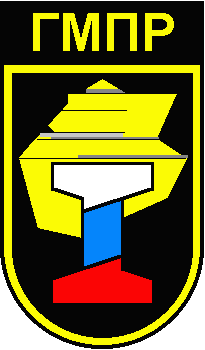 ДОКУМЕНТЫ выездногоЗАСЕДАНИЯ ПРЕЗИДИУМАс. Бурибай – сентябрь  2014 г.ПОВЕСТКА ДНЯО ходе реализации программы развития рудной базы ЗАО «БГОК».О состоянии производственного травматизма и охраны труда на предприятиях отрасли за первое полугодие  2014 года.Об итогах летней оздоровительной компании в 2014году.О созыве VIІ Пленума Республиканского комитета Башкортостана  Горно-металлургического профсоюза России.О проведении отраслевых соревнований по настольному теннису.О награждении почетной грамотой  Республиканского комитета профсоюза Разное.ГОРНО-МЕТАЛЛУРГИЧЕСКИЙ ПРОФСОЮЗ РОССИИРеспубликанский комитет БашкортостанаПРЕЗИДИУМвыездное заседаниеПОСТАНОВЛЕНИЕ4 сентября  2014                 №20-1                                с. БурибайО ходе реализации программы развития рудной базы ЗАО «БГОК»ЗАО «Бурибаевский ГОК», старейшее горно-обогатительное предприятие Республики Башкортостан. Годом начала активного освоения Бурибаевского месторождения считается 1930 г.  За 84-летнюю историю из небольшого прииска предприятие выросло в современный горно-обогатительный  комбината с развитой инфраструктурой. Основная часть промышленных объектов комбината находиться в селе Бурибай. Село Бурибай расположено на юге Республики Башкортостан, численность населения на 01.08.2014г.  4809 человек. Благодаря горно-обогатительному комбинату село Бурибай стало одним из культурных, промышленных и деловых центров Хайбуллинского района Республики.В настоящее время в ЗАО «БГОК» работает 800 человек, что составляет более 16% населения с. Бурибай. ЗАО «БГОК» обеспечивает работой не только жителей с. Бурибай, но также жителей близлежащих сел Хайбуллинского района. Основным видом продукции, выпускаемым ЗАО «БГОК» является концентрат меди, поставляемый на медеплавильные заводы Уральской горно-металлургической компании. В среднем по году на Октябрьском подземном руднике ЗАО «БГОК» добывается и перерабатывается более 200 тыс. тонн руды. Планом на 2014 год предусмотрено выпуск меди в медном концентрате в количестве 6220 тонн. За первое полугодие 2014 года произведено 3168 тонн медного концентрата. ЗАО «БГОК» является  крупнейшим налогоплательщиком Хайбуллинского района. Кроме этого ЗАО «БГОК» оказывает значительную социально-финансовую поддержку ветеранам и жителям с. Бурибай, только за I полугодие 2014г.выделено более 6 млн. руб. на реализацию социальных проектов.За период  с  2004-2010 годы силами  ЗАО «БГОК» при участии Уральской горно-металлургической компании значительно модернизировано оборудование, запущена линия медной флотации. Техническое перевооружение позволило улучшить качество выпускаемой продукции - объем меди в медном концентрате вырос до 18%. В результате реализации второй стадии технического перевооружения с монтажом мельниц измельчения качество медного концентрата повысилось до 20%. Постановлением Правительства Республики Башкортостан от 15 сентября 2011 г. № 319  утверждена Программа «Развитие цветной металлургии Республики Башкортостан на 2011-2015 годы». Общий объем финансовых средств на реализацию Программы за счет внебюджетных источников по ЗАО «Бурибаевский горно-обогатительный комбинат» запланировано 1974,00 млн. рублей. Основной объем средств направлен на развитие Октябрьского подземного рудника, в том числе строительства «Южного»» ствола. Завершение строительства Южного ствола позволит значительно увеличить объемы добычи руды до 400 тыс. тонн и позволит выйти на новые рудные залежи Октябрьского подземного рудника. Проектная глубина «Южного» ствола 492 м. На настоящее время вертикальная часть проходки ствола завершена, ведутся работы по армированию ствола. В соответствии с планом собственными силами ведется строительство надшахтного комплекса. Первичная профсоюзная организация ЗАО «БГОК» ГМПР объединяет в своих рядах работников ЗАО «БГОК» в количестве 383 человек. На учете и профсоюзном облуживании в первичной профсоюзной организации стоят профсоюзные организации ООО «Салават», ООО «Столовая», ЧОП «Батыр», общая численность членов профсоюза 473 человек. Коллективный договор ЗАО «БГОК»  заключен 6 декабря 2013 года сроком на три года на 2014-2016 годы.Президиум Республиканского комитета профсоюза ПОСТАНОВЛЯЕТ:Информацию о ходе реализации программы развития рудной базы ЗАО «БГОК» принять к сведению. Отметить  ЗАО «БГОК» инвестирующее за счет собственных средств значительные финансовые средства на увеличение рудной базы комбината и квалифицированность технического персонала предприятия сумевшего самостоятельно вести строительство надшахтный комплекс Южного ствола.Рекомендовать профсоюзному комитету ЗАО «БГОК»:совместно с руководством комбината обеспечить постоянное информирование трудового коллектива о ходе строительства «Южного» ствола;через коллективный договор обеспечить социальную заинтересованность работников в работе  на комбинате;более активно участвовать в сохранении стабильного состава трудового коллектива.Профсоюзному комитету  в первой декаде IV  квартала 2014 года принять план по увеличению профсоюзного членства и представить на рассмотрение Президиуму Республиканского комитета профсоюза.Председатель Республиканского комитета профсоюза               М.Г.ХусаиновГОРНО-МЕТАЛЛУРГИЧЕСКИЙ ПРОФСОЮЗ РОССИИРеспубликанский комитет БашкортостанаПРЕЗИДИУМВыездное заседаниеПОСТАНОВЛЕНИЕ4 сентября 2014г.                    № 20-2                 с. БурибайО состоянии производственного травматизма и охраны труда на предприятиях отрасли за первое полугодие  2014 года.Анализ производственного травматизма на горно-металлургических предприятиях  РБ за первое полугодие 2014 год (таблица № 1) показывает, что   на предприятиях  отрасли произошло 13 н/с (снижение  на 16 случаев по сравнению с 1 полугодием 2013г.) из них: 1 групповой  (рост на 1 случай), 2 тяжёлых случая (снижение на 5  случаев по сравнению с 2013г.). В расследованиях тяжелых несчастных случаях, принимал участие технический инспектор труда РоБ, представители профсоюзных комитетов и уполномоченные по охране труда предприятий.  Коэффициент частоты  в происшедших несчастных случаях совместно дочерними предприятиями за данный период 2014 год составил  – 0,57 против  - 0,43 за подобный период 2013 г; коэффициент тяжести (Кт)  в 2014 составил 44,15  против   –105.9  в 1 полугодии 2013  года.На СФ ОАО «Учалинский ГОК» и на ОАО «Белорецкий металлургический комбинат» за первое полугодие 2014 год произошло по  1 тяжёлому несчастному случаю, это со слесарем известнякового карьера и волочильщиком проволоки цеха № 1соответственно.На ОАО «Башкирское шахтопроходческое управление» произошёл 1 групповой несчастный случай, где пострадало 16 работников, все они получили травмы лёгкой степени.За текущий период 2014 года на предприятиях отрасли произошли случаи смерти на производстве, которые не регистрируются и не оформляются актом Н-1. Так на ОАО «Учалинский ГОК» - 2 случая, с электрослесарем и газоэлектросварщиком. На ОАО «Башкирская медь» в результате ДТП погиб начальник участка АТЦ, который на личном транспорте направлялся на место работы. Работник ОАО «Башкирское шахтопроходческое управление» скончался в больнице в результате сердечнососудистого заболевания.По итогам смотр-конкурса ФНПР среди уполномоченных по охране труда профсоюзных комитетов РоБ ГМПР за 2013 год   благодарственные письма получили - штамповщица цеха № 10 ОАО «БМК» Бакирова Л.Л,  слесаря ремонтники обогатительной фабрики ОАО «УГОК» Поздняков К.Г. и Мустафин Ж.М.Предприятия ОАО «Башкирская медь» и СФ ОАО «Учалинский ГОК» принимали участие в конкурсе предприятий (организаций) основных отраслей экономики Республики Башкортостан в номинации «Лучшая организация охраны труда на производстве».По итогам 2013 года предприятие ОАО «Башкирская медь» заняло 1 место и СФ ОАО «Учалинский ГОК» 3 место среди предприятий УГМК сырьевого и угольного комплексов и награждено дипломом УГМК 1 степени и 3 степени соответственно.Большое внимание предприятиями и первичными профсоюзными организациями (ППО) уделяется оздоровлению и отдыху работников и  детей работников, как в своих детских оздоровительных  лагерях, санаториях-профилакториях, так и за пределами  Башкирии. За летний период случаев травмирования детей работников предприятий не зарегистрировано. На особом контроле в республиканском комитете и в первичных профсоюзных организациях находится выполнение соглашений по охране труда и мероприятия по улучшению условий труда, включенных в коллективные договора предприятий. Данный вопрос рассматривается ППО на подведении итогов выполнения коллективных договоров за 1 полугодие т.г. Техническим инспектором труда РоБ ГМПР в первом полугодие проведены проверки на трёх предприятиях. В основном все предприятия выполняют намеченные мероприятия.  В случае не выполнения, какого либо мероприятия по объективным причинам, оно переносится на другой срок по соглашению сторон. За отчётный период в техническую инспекцию труда было более 15  обращений от членов профсоюза по различным  вопросам, связанным с охраной труда и техникой безопасности. На все вопросы были даны разъяснения.  Президиум Республиканского комитета  профсоюза ПОСТАНОВЛЯЕТ:Информацию о состоянии производственного травматизма и охраны труда на предприятиях отрасли за первое полугодие 2014 г.  принять к сведению.Председателям профсоюзных комитетов содействовать выполнению, техническим инспектором РоБ ГМПР и уполномоченными по охране труда,  плана проверок,  соблюдения  норм охраны труда и техники безопасности,  на предприятиях отрасли.Поручить Черво В.Н., техническому инспектору труда РоБ ГМПР совместно с Юлиной В.А.., председателем профсоюзного комитета «Горняки Сибая», Хлёсткиным Г. Р., председателем профсоюзного комитета ОАО «БМК», организовать в течении второго полугодия 2014 года проведение  проверок, с привлечение уполномоченных по охране труда, выполнения мероприятий направленных  на устранение причин произошедших  тяжёлых несчастных случаев и мер по предупреждению несчастных случаев,   указанных в актах расследования.Профсоюзным комитетам ГМПР обеспечить постоянное участие представителей профсоюза в проведении специальной оценки условий труда, обратив особое внимание на объективное и качественное проведение всех замеров вредных и опасных условий труда.Контроль за выполнение настоящего Постановления возложить на  Черво В.Н, технического инспектора труда РоБ ГМПР.Председатель Республиканского комитета профсоюза            М.Г.ХусаиновГОРНО-МЕТАЛЛУРГИЧЕСКИЙ ПРОФСОЮЗ РОССИИРеспубликанский комитет БашкортостанаПРЕЗИДИУМвыездное заседаниеПОСТАНОВЛЕНИЕ4 сентября 2014г.                №20-3                                с.БурибайОб итогах летней оздоровительной компании в 2014г.    Рассмотрев информацию (прилагается),  представленную профсоюзными комитетами, о работе по организации и проведению детской оздоровительной компании Президиум Республиканского комитета профсоюза ПОСТАНОВЛЯЕТ:1. Отметить положительную работу предприятий и профсоюзных комитетов по организации работы детских оздоровительных лагерей и санаториев-профилакториев.2. Выразить благодарность  руководителям и председателям профсоюзных комитетов ОАО «Учалинский ГОК», Сибайский филиал ОАО «УГОК», ЗАО «Бурибаевский ГОК», ОАО «Белорецкий металлургический комбинат», ООО «Башмедь» успешно организовавшим оздоровительную компанию в течении летнего сезона 2014 года.3. За большую проделанную работу и хорошую организацию отдыха детей в летний период 2014 года разрешить выплатить премии из средств профсоюзного бюджета председателям и гл.бухгалтерам профкома, имеющих  ДОЛ, в размере месячного должностного оклада.4. Председателям профсоюзных комитетов рассмотреть вопрос о поощрении наиболее отличившихся сотрудников ДОЛ и санаториев-профилакториев.5. Профсоюзным комитетам при принятии коллективных договоров и внесении изменений и дополнений в коллективные договора предусмотреть средства на содержание детских оздоровительных лагерей  и  на оздоровление детей и работников предприятий в  2015 году.Председатель Республиканского комитета                    М.Г.ХусаиновГОРНО – МЕТАЛЛУРГИЧЕСКИЙ ПРОФСОЮЗ РОССИИРеспубликанский комитет БашкортостанаПРЕЗИДИУМвыездное заседаниеПОСТАНОВЛЕНИЕ4 сентября  2014 г.              № 20-4                           с.БурибайО созыве VIІ Пленума Республиканского комитета Башкортостана  Горно-металлургического профсоюза РоссииПрезидиум Республиканского комитета профсоюза ПОСТАНОВЛЯЕТ:1. В соответствии с Уставом Горно-металлургического профсоюза России (п. 8.7.2.) и Планом работы Республиканского комитета Башкортостана горно-металлургического профсоюза России на II полугодие 2014 года созвать очередной VIІ Пленум Республиканского комитета Башкортостана ГМПР 7 ноября 2014 года в г. Белорецк.2. Внести на обсуждение VІI Пленума Республиканского комитета Башкортостана следующий проект повестки дня:Об изменениях в составе Республиканского комитета профсоюза. О снятии с учета и профсоюзного обслуживания в РоБ ГМПР первичной профсоюзной организации ООО «Ремонтно-механический завод»О состоянии социально-экономического положения членов профсоюза и задачах профсоюзных органов в области оплаты труда, предоставления льгот, компенсаций  и гарантий на горно-металлургических предприятиях Республики.О проекте   финансового плана-бюджета РоБ ГМПР на 2015 год.Разное.Поручить Симириковой Л.А., председателю профсоюзного комитета ОАО «БЛМЗ», выступить по 1 и 2  вопросу повестки дня.Поручить Хусаинову М.Г., председателю Республиканского комитета профсоюза, выступить по 3 вопросу повестки дня.Поручить Стуколкиной Л.А., главному бухгалтеру РоБ ГМПР, выступить по 4 вопросу повестки дня.Смету расходов на проведение Пленума утвердить. (приложение №1). Председателям первичных профсоюзных организаций  обеспечить участие в работе Пленума членов Республиканского комитета, членов КРК и приглашенных.Председатель Республиканского комитета профсоюза                М.Г.ХусаиновПриложение №1УтвержденоПостановлением Президиума Республиканского комитета профсоюза№20-4  от 04.09.2014г.                                                       С М Е Т А                              затрат  на проведение VII  Пленума РоБ ГМПР                                               Место проведения:  г..Белорецк                                         Дата проведения: 7 ноября 2014г                                                       Члены РОБ ГМПР – 28 человек                                                              Приглашенные-15 чел.                                                                  Члены КРК -2 чел.Обслуживание членов Республиканского комитета и приглашенных 45 чел. х 200руб.                      - 9 000руб.      2.  Канцтовары (папки, ручки, блокноты)               - 6 500руб.                                                                       3.  Раздаточный материал                                         - 3 000руб.      4.  Прочие расходы (минвода,  и др.)                        - 3 500руб.                                                                  ИТОГО: 22 000руб.Гл. бухгалтер РоБ ГМПР                               Л.А.СтуколкинаГОРНО-МЕТАЛЛУРГИЧЕСКИЙ ПРОФСОЮЗ РОССИИРеспубликанский комитет БашкортостанаПРЕЗИДИУМвыездное заседаниеПОСТАНОВЛЕНИЕ4 сентября 2014 г.        №20-5                       с.Бурибай О проведении отраслевых соревнований по настольному теннисуС целью популяризации и пропаганды здорового образа жизни среди членов горно-металлургического профсоюза России и членов их семей, Президиум Республиканского комитета профсоюза ПОСТАНОВЛЯЕТ:Провести 8 ноября 2014 г. отраслевые соревнования по настольному теннису посвященные дню профсоюзного работника в Республике Башкортостан. Утвердить Положение о проведении отраслевых соревнований по настольному теннису горно-металлургического профсоюза России (Приложение №1)Утвердить смету расходов на проведение соревнований за счет бюджета Республиканской организации Башкортостана ГМПР (Приложение №2)Профсоюзным комитетам обеспечить участие работников предприятий,  студентов и учащихся профильных учебных заведений в соревнованиях. Председатель Республиканского комитета профсоюза                М.Г.ХусаиновПриложение №1  Утверждено на заседании Президиума рескома  профсоюза протокол№20-5  от 04.09.14г.ПОЛОЖЕНИЕо проведении отраслевых лично-командных соревнований по настольному теннису среди членов профсоюза, первичных профсоюзных организаций Республиканской организации Башкортостана горно-металлургического профсоюза России, посвященных Дню профсоюзного работника в Республике Башкортостан.1. Цели и задачиСоревнования проводится в целях привлечения работников, членов ГМПР  к занятиям физической культурой и спортом, как эффективному средству укрепления и восстановления здоровья.Основными задачами турнира являются:пропаганда физической культуры и спорта как средства здорового образа жизни;привлечение  к регулярным  занятиям  оздоровительной  физкультурой  различных категорий работников;выявления лучших спортсменовукрепление партнерских отношений между первичными профсоюзными организациями РоБ ГМПР.2. Руководство проведением соревнованийОбщее руководство проведением соревнований осуществляется Президиумом Республиканского комитета профсоюза.Непосредственное руководство соревнованиями возлагается на профсоюзный комитет ОАО «УГОК» и судейскую коллегию (гл. судья Тагиров И.А.)3. Сроки, место и порядок проведенияСоревнования  проводится 8 ноября 2014 года в спортивном зале Электроцеха ОАО «УГОК» с 10.00 . Порядок проведения устанавливается судейской бригадой с учетом количества участников и команд.4.Система проведения соревнованийСоревнования проводятся по круговой системе, из 3-х партий до 11 очков. Победители определяются по наибольшей сумме набранных очков. (Победа-1 очко, поражение - 0 очков). В случае равенства очков у двух игроков или команд, победитель выявляется по результатам встречи между ними. В случае равенства очков у трёх и более игроков, победитель определяется по балансу выигранных и проигранных партий.Командная встреча состоит из пяти игр: 1 ракетка с 1 ракеткой; 2 ракетка со 2 ракеткой, 1 ракетка со 2 ракеткой, 2 ракетка с 1 ракеткой, женщина с женщиной.Для подведения итогов личного первенства, представитель команды представляет протокол (по утвержденной форме – приложение №2 к положению) личной игры членов команды – мужчин5. Участники соревнованийК соревнованиям допускаются мужчины и женщины, члены ГМПР, работающие на предприятиях Республики,  профсоюзные организации которых стоят на учете и профсоюзном обслуживании в Республиканской организации Башкортостана ГМПР, студенты и учащиеся профильных учебных заведений, члены ГМПР.Состав команды три человека, из которых обязательно одна женщина. От каждого предприятия и учебного заведения выставляется одна команда.Предварительные заявки на участие в турнире и подтверждение участия в них предоставляются в оргкомитет соревнований по факсу 8-347-272-03-10 или по e-mail: gmpr@bk.ru  не позднее 1 ноября 2014 года, именные заявки с профсоюзными билетами  по утвержденной форме  (приложение №1 к положению), предоставляются на судейскую коллегию 8 ноября 2014  до 10.00 час.6. Определение победителей и награждениеПобедитель и призеры в командном первенстве определяются по наибольшей сумме очков набранных участниками.Личное первенство определяется по техническим результатам. Спортсмены, члены ГМПР, занявшие призовые места в мужском и женском первенстве награждаются денежными призами  (I место - 1000 руб.; II место – 600 руб.; III место – 400 руб.)  и почетными грамотами. Команды первичных профсоюзных организаций, занявшие призовые места,  награждаются кубком и денежной премией (1 место -5 000 руб.,  II место - 3 000 руб., III место – 2 000 руб.) путем перечисления на расчетный счет ППО.Приложение №1к положениюЗАЯВКАна участие в соревнованиях по настольному теннисуРуководитель предприятия (организации)      Председатель профкома  Приложение №2 к положениюг.Учалы,   8 ноября 2014 г, спортивный зал Энергоцеха ОАО «УГОК»ПРОТОКОЛвстречи1._____________________________                     2.__________________________   _____________________________                        __________________________Итог встречи: 1._____                                  ____________/подпись представителя/                         2._____                                 ____________/подпись представителя/Судья:_______________/____________/Секретарь:____________/____________/Приложение №2  Утверждено на заседании президиума  рескома профсоюза протокол №20-5    от 4 сентября 2014 г.Сметазатрат на проведение соревнований по настольному теннису.Изготовление дипломов 9х10=90 руб.Награждение призеров и победителей (I место – 1 000 руб.; II место – 600 руб.; III место – 400 руб.) 2 000 х 6 = 12 000 руб.Награждение команд призеров 10 000 руб.Подготовка  спортзала 2 000 руб.Итого:24 090  руб.ГОРНО-МЕТАЛЛУРГИЧЕСКИЙ ПРОФСОЮЗ РОССИИРеспубликанский комитет БашкортостанаПРЕЗИДИУМвыездное заседаниеПОСТАНОВЛЕНИЕ4 сентября  2014                            №20-6                         с.БурибайО награждении почетной грамотой Республиканского комитета профсоюзаВ связи с профессиональным праздником «Днём Машиностроителя» и на основании ходатайства первичной профсоюзной организации ОАО  «УГОК»Президиум Республиканского комитета профсоюза ПОСТАНОВЛЯЕТ:I. В связи с профессиональным праздником «Днём Машиностроителя» и 10-летием ООО «Учалинский горно-машиностроительный альянс» наградить за активную работу в профсоюзе Почетной грамотой Республиканского комитета:Борисова Вадима Леонидовича,  токаря-расточника участка по механической обработке деталей производственного цеха, члена профсоюзного комитета ООО «Учалинский горно-машиностроительный альянс»;Косьянова Михаила Владимировича,  электрогазосварщика участка по механической обработке деталей производственного цеха, члена Совета Молодежи при профсоюзном комитете ООО «Учалинский горно-машиностроительный альянс»    II. Установить денежное поощрение награжденным в размере 1500 руб. за счёт средств бюджета Республиканской организации Башкортостана ГМПР.III. Поручить Стуколкиной Л.А., главному бухгалтеру РоБ ГМПР, произвести выплаты награждённым.Председатель Республиканского комитета профсоюза            М.Г.Хусаинов№п/пФ.И.О. участникаМесто работы, должность или место учебыДомашний адресНомер профсоюзного билетаПаспортные данныеСоц. номерВиза врача1.2.